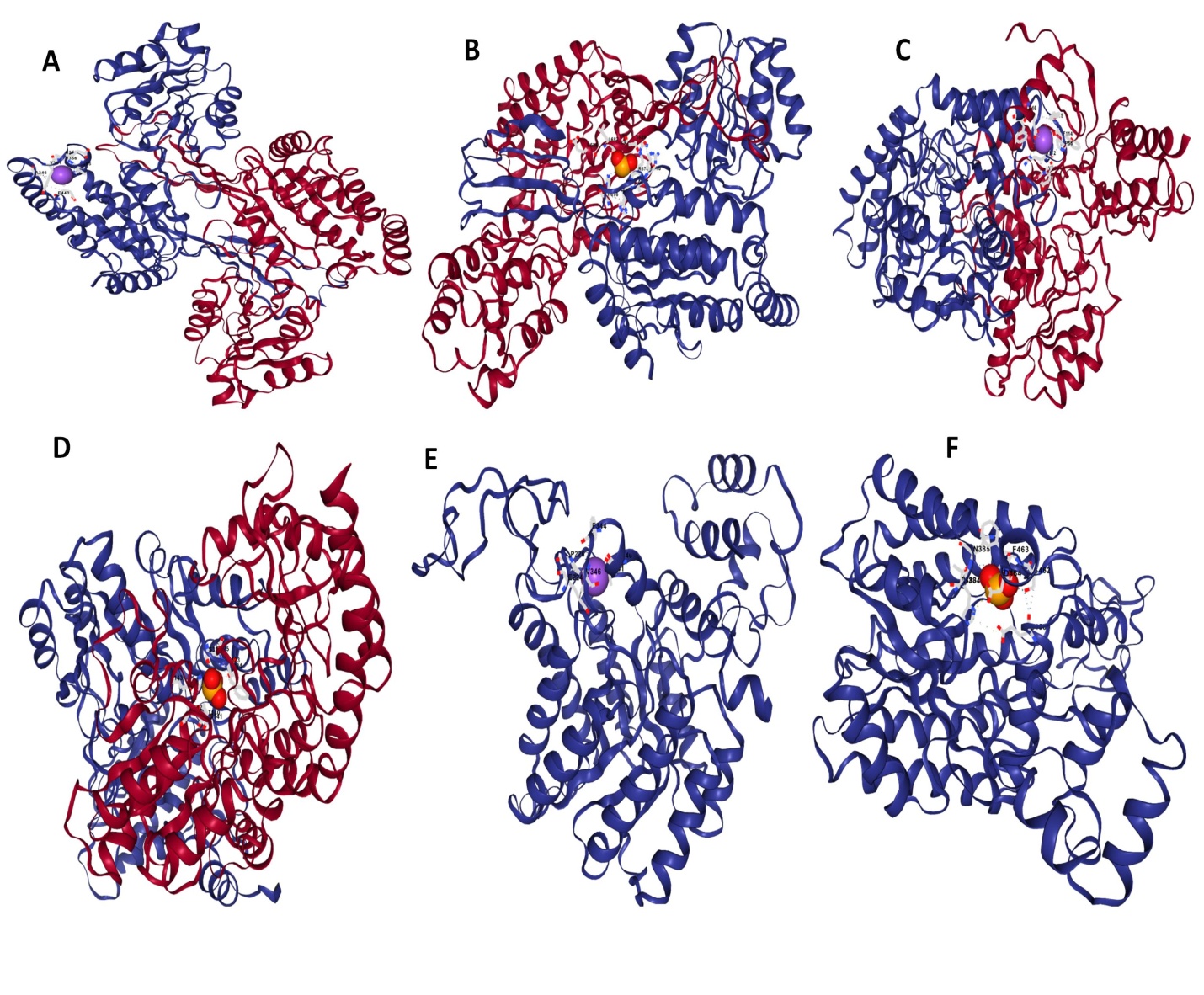 Supplementary Fig. 1: Molecular docking structures: (A) P5CS  with  salt (B) P5CS  with  Se (C) OAT with salt (D) OAT  with  Se (E) ProDH  with  salt (F) ProDH  with  Se. 